Столипінська аграрна реформа в Україні та її наслідкиІсторики та економісти по-різному відносяться до столипінської аграрної реформи та її наслідків. Одні – нещадно критикують, інші – вбачають у ній багато цікавого і корисного навіть для сьогодення. Спробуємо з’ясувати, що представляла собою ця аграрна реформа, як вона здійснювалася на території України та які були її наслідки для України.У квітні 1906 року Столипін призначається міністром внутрішніх справ, хоча і не очікував такого призначення. Боротьба з революцією лягає на його плечі. А 24 серпня 1906 року опубліковується урядова програма, що містить дві частини: репресивну ( методи боротьби з революцією, аж до створення військово-польових судів) і реформістської, що є, по своїй суті, аграрною реформою. П.А.Столипін прийшов до влади в переломний момент, коли в правлячих колах відбувався перегляд політичного курсу. Новий курс являв собою спробу царизму зміцнити свою соціальну опору, розхитану революцією, зробивши ставку на селянство. Столипіну було довірено забезпечити співжиття необмеженої влади самодержавства з народним "представництвом", тобто Думою. Обрана перша Дума виявилася наполовину лівою, а її центром стали кадети з програмою примусової відчуженості - аграрного курсу, відкиненого царем. Це було перше протиріччя. Друге виявилися ще більш серйозним: трудовики і селяни відкинули свій власний проект 104-х, зміст якого зводилося до конфіскації поміщечих земель і націоналізації всієї землі. Дума була приречена і 8 липня 1906 року була розпущена. Друга Дума почала свою роботу 20 лютого 1907 року, а 6 березня Столипін виступив перед ній з урядовою програмою реформ і дав зрозуміти, що режим не має наміру ділитися своєю владою з "народним представництвом". 10 березня Столипін виступив із викладом урядової концепції вирішення аграрного питання. У цей час у Думі йшли дебати по двох питаннях: аграрна політика і прийняття надзвичайних заходів проти революціонерів. Уряд вимагав осуду революційного тероризму, але більшість депутатів відмовилися це 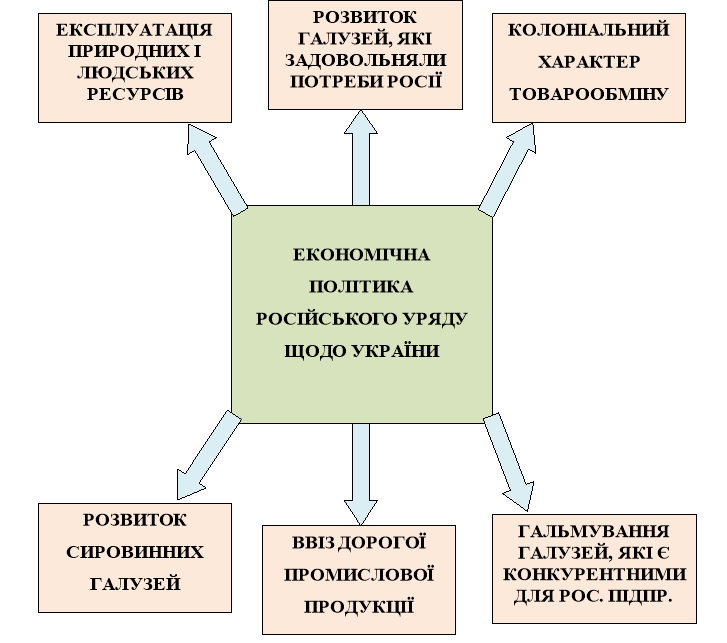 Водночас, здійснювалися заходи для забезпечення тривкості і стабільності трудових селянських господарств. Так, щоб уникнути спекуляції землею і концентрації власності, у законодавчому порядку обмежувався граничний розмір індивідуального землеволодіння, була дозволена продаж землі неселянам. На закріплених в особисту власність землях, на хуторах і відрубах вести господарство могли в основному лише заможні селяни – куркулі. Малоземельні, бідні селяни змушені були продавати свої наділи й перетворюватися на безземельних пролетарів. На Україні за 1907-1913 р.р. 263 тисячі бідняцьких господарств продали 744 тисячі десятин закріпленої за ними землі. Її скуповували, часто за безцінь, куркулі. Значна роль у насадженні хуторів і відрубів відводилася Столипіним Селянському поземельному банкові. Цей банк скуповував поміщицькі землі, а потім за більш високими цінами розпродавав їх окремими ділянками селянам. За час з 1906-1909 р.р. через банк поміщики продали 385 тисяч десятин землі. Вся діяльність Селянського банку була 